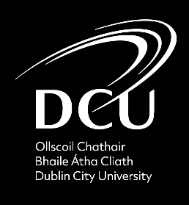 Application for Postponement of Assessment / Examination - R33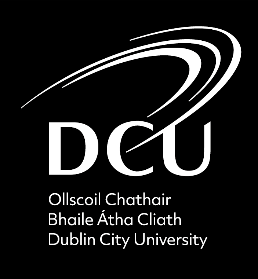 Application for Postponement of Assessment / Examination - R332. Application for Postponement of Assessment / Examination Form – R33All relevant sections of this form must be completed, legibly.Section A: Student Details
Section B: Details of Rationale for ApplicationPlease tick the box below which best describes your reason for your application for postponement.  
Section C: Details of Examinations/Assessments for which postponement is requestedTo be signed by StudentI confirm that the information given in this form is true and factually correct.  I understand that this information may be disclosed, where absolutely necessary, to academic and administrative staff of the University directly involved.  Student Signature:  __________________________________	Date:  __________________Insert digital signature or send from student dcu email addressOfficial Use only:			Excel			ITS		EmailApplication for Postponement of Assessment / Examination Form – R33Non-EU/Non-EEA PostponementsGuidelines for StudentsWhere a student may need to complete any aspect of their postponed module in the academic year 2021/22 the following should be noted.Non-EU/Non-EEA students are permitted entry into the country on the basis of ‘full-time’ study at an institution. Their continuing stay in the country depends on this status remaining unchanged. For the purpose of study at DCU, ‘full-time’ study represents a full diet of modules or full-time research, as undertaken by full-time students taking part in the relevant programme.The Irish Naturalisation and Immigration Service (INIS) is the body that stamps the students’ passports to allow them remain in the country as continuing students. This body has the right to deny this residency to any student that is not taking part in a full-time programme of study in Ireland. The University cannot influence this decision. You should therefore be aware that the consequences of postponing an assessment or examination might be:INIS may ask you to leave the country and return for the deferred examination / assessment at the appropriate time or submit the assessment remotely.  Depending on the individual module, this may be in the next academic session.If the next available opportunity for the module is in the next academic session, you will be required to register as a repeat student for the full module, including retaking all assessment components (see Section 7 of University Marks & Standards)We would therefore strongly recommend that the request to postpone a module or assessment be only submitted under extreme circumstances. DCU cannot take any responsibility for the decisions taken by the INIS or Department of Justice.Contents1. Guide for Application for Postponement of Assessment / Examination2. Application for Postponement of Assessment / Examination Form – R331. Guide for Application for Postponement of Assessment / Examination
Following registration and attendance at lectures, it is recognised that it may be necessary for a student to postpone some or all of his/her assessments during the academic year. This guide is to assist you with the process.This form should be completed if you are aware that you will be unable to sit an examination, complete an assignment or submit a thesis on time, due to exceptional circumstances as outlined on the R33 form.  This form must be completed and submitted two weeks before the commencement of the relevant exam session. After these dates should exceptional circumstances arise, you must complete an extenuating circumstances form (R30) in order to have these considered by the Programme Chairperson / Progression and Award Board.

Recognising the ongoing pandemic, the University has made modifications to the process for applying for postponement of assessment/examination.  The R33 form no longer requires the signature of your programme chair and the need for supporting documentation from medical professionals and others has been removed, relying instead on student honour in making applications.  This form can be completed in Word or PDF, you do not need to print or post this form.  You must then email the form to the Student Awards Team in the Registry at examinations@dcu.ie. Please ensure to include your Programme of Study and your Year of Study in the Subject Line of email, for eg BS year 1. Open Education students should email the form directly to connected@dcu.ie  Should this application be approved, you must take the assessment/examination at the next opportunity available to your programme of study (resit/repeat arrangements are outlined in the module descriptor).  Each form covers one semester assessment/examination session only.  If you wish to postpone more than one session you must submit a separate form for each session Postponement of examinations/assessment does not extend the overall maximum registration period (Marks & Standards Section 5).Registry will send you an email confirming that your application has been received and processed. Please note this process cannot be exercised by Postgraduate Research (PGR) Students.Your submission will be treated as strictly confidential.Dublin City University is not responsible and shall not be bound by errors in or omissions from this publication; the University reserves the right to revise, amend, alter or delete programmes of study and academic regulations at any time by giving such notice as may be determined by Academic Council in relation to any such change.Submit by email to:•Student Awards Team, Registry; examinations@dcu.ie(Please ensure to add your programme of study and year of study in the subject line. (for eg BS Year 1)•Open Education office (for Open Education Students only); connected@dcu.ie Deadline:Two Weeks before the commencement of the relevant exam session i.e. Semester One, Semester Two or August ResitsSurname:First Name:Student ID Number: DCU Email Address:Programme of Study:Year of Study: (State whether 1st, 2nd, 3rd Continuous, etc.)Year of First Registration on Programme: Illness, injury, accident or hospitalisationFamily illness (specify relationship)Bereavement (specify relationship)Other personal or emotional circumstancesVictim of CrimeWork Commitments (Part time students only) 
Other, please specifyPlease summarise briefly and concisely the rationale for your application.Module CodeModule TitleType of Assessment (e.g. CA, Exam etc.)Date of Exam or Submission of AssessmentMaximum Registration Period Checked(see year of first registration on page 2)